POKOK BAHASAN 11HIPOTESIS KORELATIFTUJUAN :Mampu mengaplikasikan alur pemikiran uji korelasiMampu melakukan dan menginterprestasikan hasil uji korelasi pearsonMampu melakukan dan menginterprestasikan uji korelasi spearmanMampu melakukan dan menginterprestasikan uji korelasi GammaMampu melakukan dan menginterprestasikan uji korelasi Somers’dMampu melakukan dan menginterprestasikan uji korelasi koefisien kontingensiMampu melakukan dan menginterprestasikan uji korelasi lambada KOEFISIEN KORELASI PEARSON PRODUCT MOMENT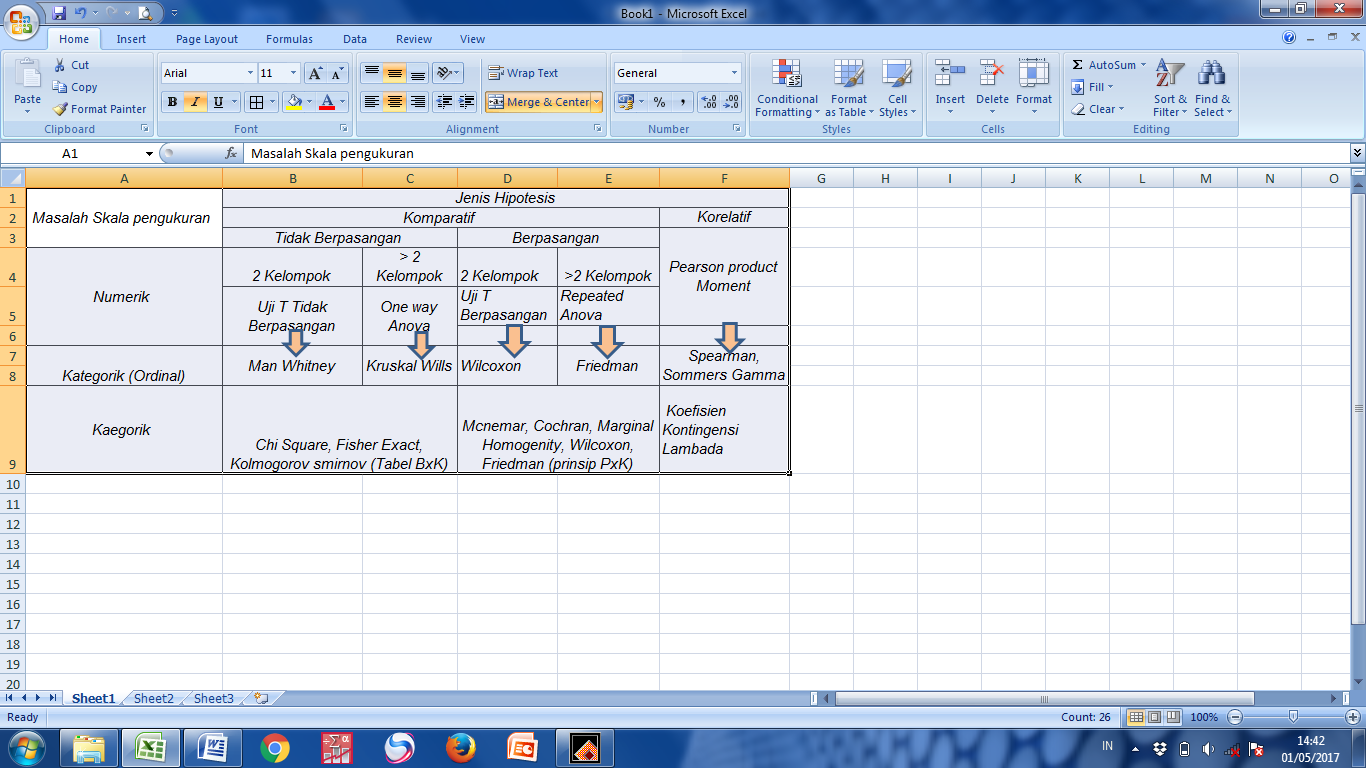 Korelasi pearson –product moment digunakan untuk menguji hubungan antara dua kelompok (variabel) dengan skala data inteval atau rasio. Dibawah ini akan disajikan tabel yang dapat digunakan sebagai panduan pemilihan uji hipotesis korelatif yang tepat dengan berpedoman pada tabel berikut ini :Untuk Variabel Numerik, anda Bisa Menggunakan uji pearson dengan alternatifnya adalah uji spearman.Interprestasi hasil uji korelasi Inetrprestasi uji korelasi didasarkan pada nilaip, kekuatan korelasi, serta arah korelasinya. Panduan lengkapnya dapat dilihat pada tabel berikut:Contoh soal Ingin diketahui korelasi antara kadar HB pada ibu hamil dengan kejadian BBLR pada sebuah rumah sakit x, data yang dioeroleh adalah sebagai berikut : Langkah-langkah dalam melakukan uji korelasi :Lakukan uji normalitas terhadap data yang kita punyaPilih Analyze ,          correlate,              bivariate, sehingga akan muncul kotak dialog sebagai berikut: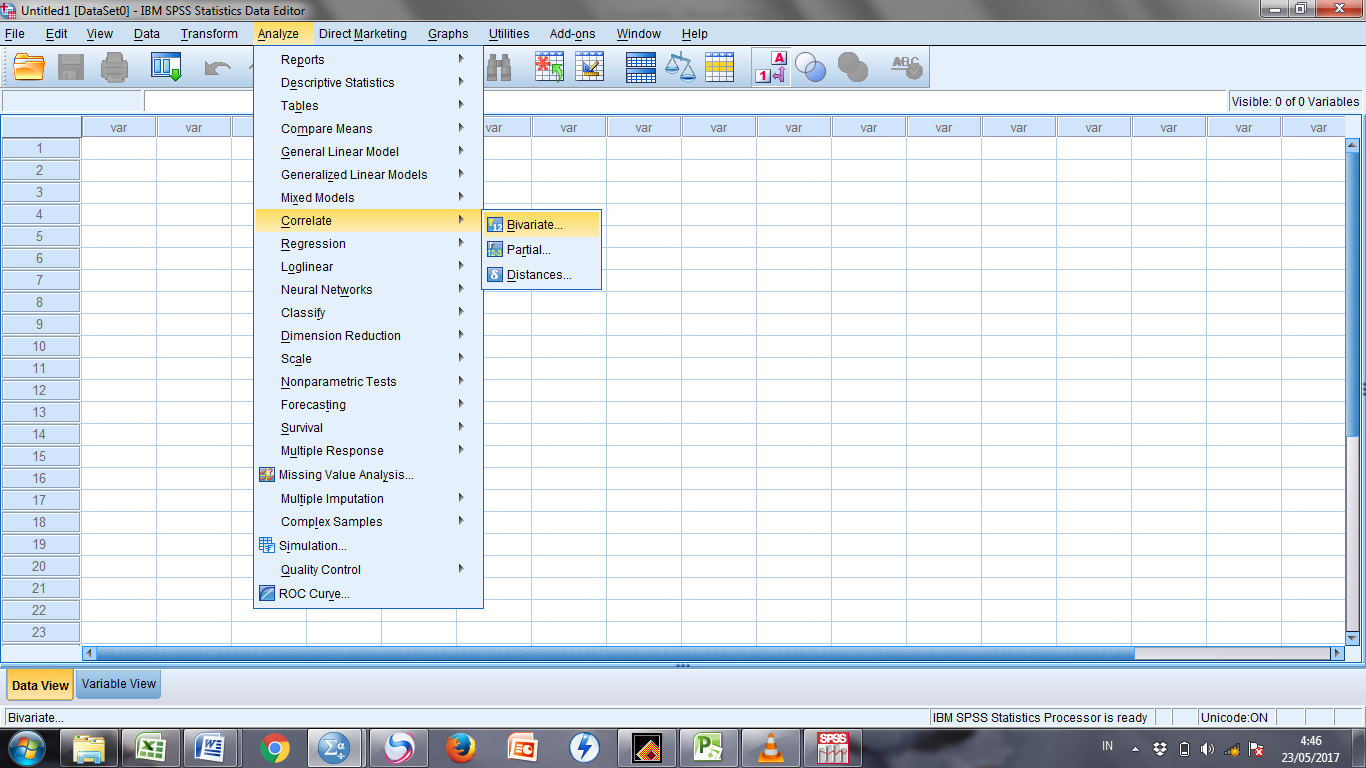 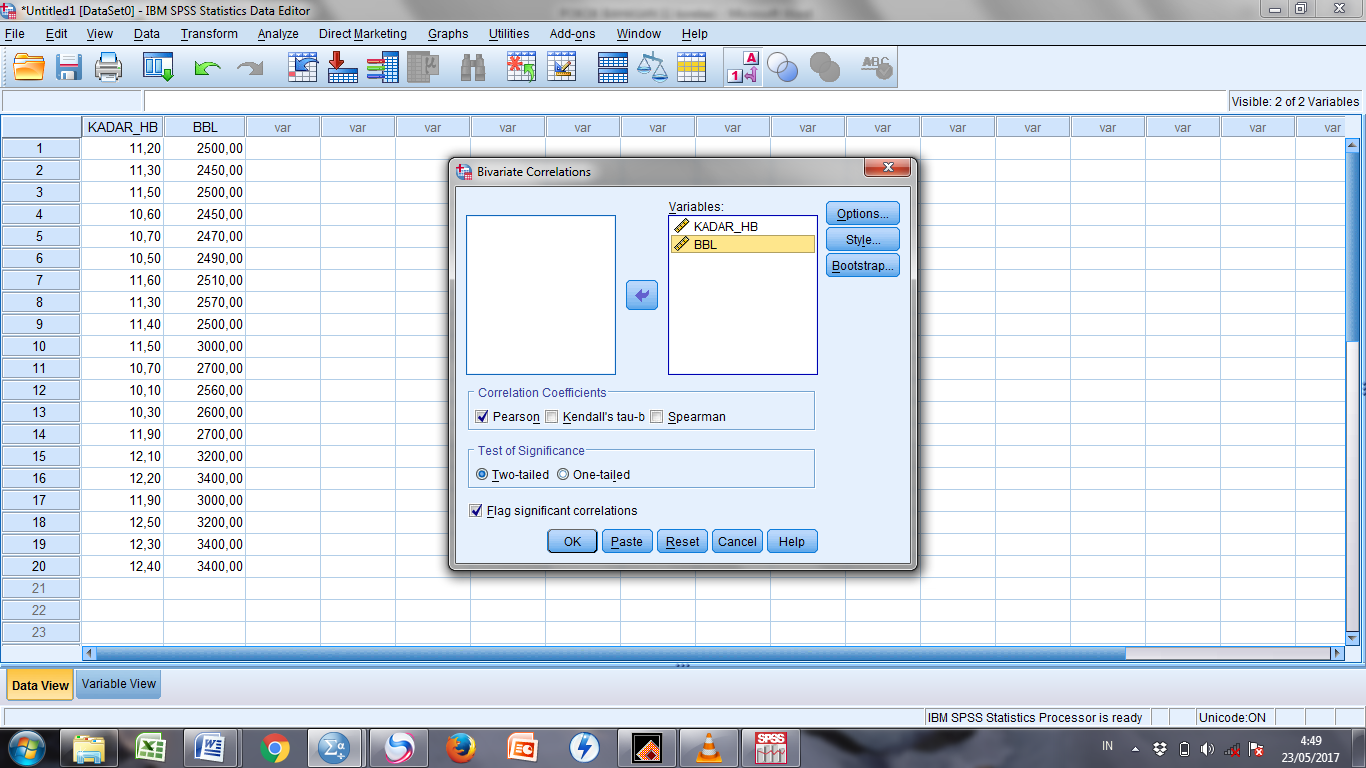 Kemudian pilih OK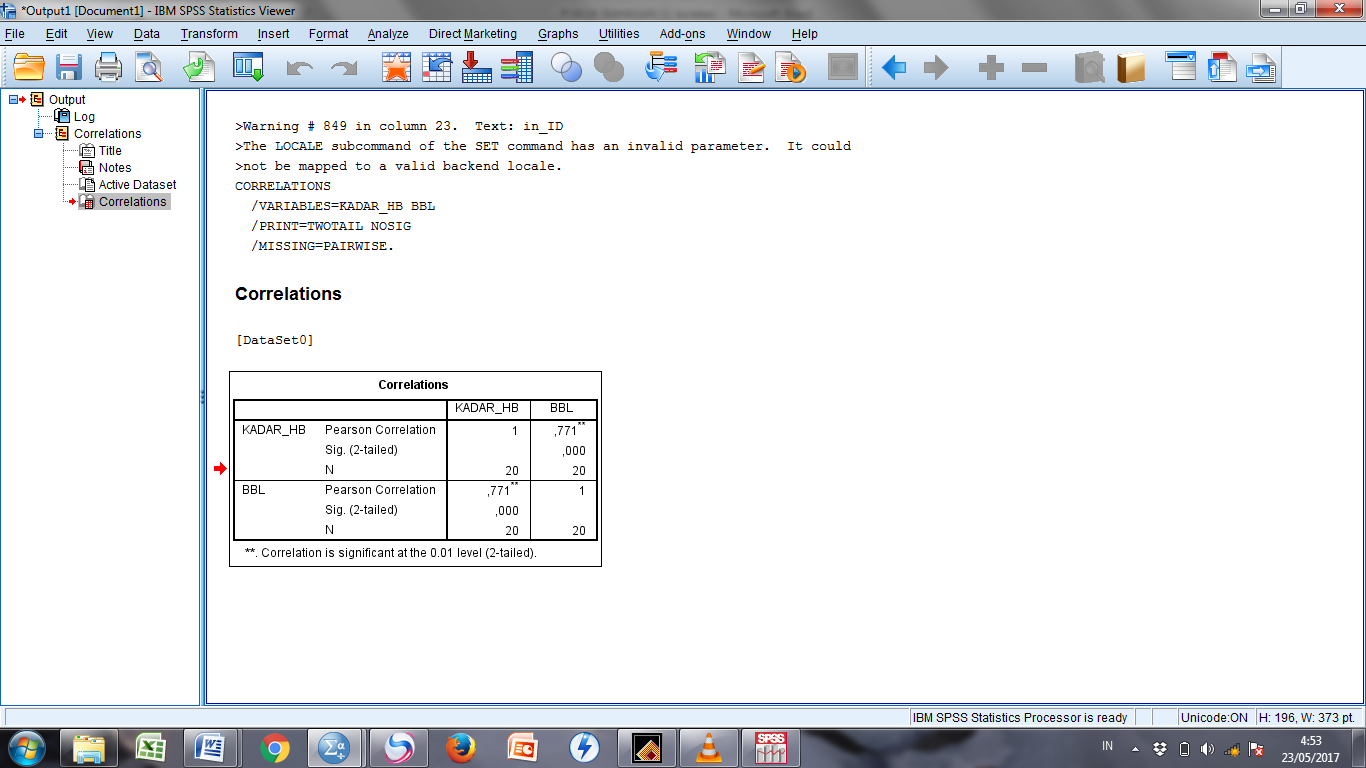 KOEFISIEN KORELASI NON_PRODUCiT_MOMENTVariabel 1Variabel 2Uji KorelasiNominal NominalKoefisien kontingensi, lamdaNominalOrdinal Koefisien kontingensi, lamdaOrdinalOrdinanl Sperman,Gamma, Somer’sOrdinal NumerikSpearmanNumerik NumerikPearsonParameter Nilai Interprestasi Kekuatan Korelasi0,00-0,1990,20-0,3990,40-0,590,60-0,7990,80-1,000Sangat lemahLemah SedangKuatSangat kuatNilai PP< 0,0,5P> 0,05Terdapat Korelasi yang bermakna antara dua variabel yang diujiTidak terdapat korelasi antara dua variabel yang diujiArah Korelasi +(Positif)-(Negatif) Searah, semakin besar nilai satu variabel, semakin besar pula nilai variabel lainnyaBerlawanan arah, semakin besar nilai satu variabel, semakin kecil nilai variabel lainnya